Ministério da EducaçãoUniversidade Federal de Juiz de ForaTERMO DE DELEGAÇÃO DE COMPETÊNCIATodas as informações deste documento devem ser DIGITADAS.Favor apagar, antes da impressão, as orientações que constam na cor azul.Eu, ......................, representante do(a) ..................... (Indicar a razão social da concedente do estágio), delego competência ao(à) Sr.(a) ................. (Indicar o nome do mandatário), CPF nº 000.000.000-00, para assinar o(a) ................. (Indicar se o documento em questão é Termo de Compromisso de Estágio, Termo de Aditivo ao Termo de Compromisso de Estágio ou Rescisão do Termo de Compromisso de Estágio) do(a) aluno(a) ..................... (Indicar o nome do(a) aluno(a)), matriculado(a) no curso de .................. (Indicar o curso no qual o(a) aluno(a) está matriculado) da Universidade Federal de Juiz de Fora.Juiz de Fora, ... de ............ de 201.._______________________________________________Assinatura sob carimbo pessoal ou por extensoCPF nº 000.000.000-00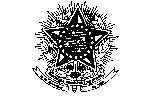 